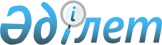 О признании утратившим силу решения № 1 от 9 января 2017 года "Об установлении ограничительных мероприятии в селе Сагыр Аблакетского сельского округа Уланского района"Решение акима Аблакетского сельского округа Уланского района Восточно-Казахстанской области от 4 января 2019 года № 1. Зарегистрировано Управлением юстиции Уланского района Департамента юстиции Восточно-Казахстанской области 28 января 2019 года № 5-17-216
      Примечание РЦПИ.

      В тексте документа сохранена пунктуация и орфография оригинала.
      В соответствии со статьей 46 Закона Республики Казахстан от 6 апреля 2016 года "О правовых актах", статьей 10-1 Закона Республики Казахстан от 10 июля 2002 года "О ветеринарии", статьей 35 Закона Республики Казахстан от 23 января 2001 года "О местном государственном управлении и самоуправлении в Республики Казахстан", исполняющий обязанности акима Аблакетского сельского округа РЕШИЛ:
      1. Признать утратившим силу решение "Об установлении ограничительных мероприятий в селе Сагыр Аблакетского сельского округа Уланского района" № 1 от 09 января 2017 года (зарегистрированое в Реестре государственной регистрации нормативных правовых актов за номером 4880 от 09 февраля 2017 года, опубликованое за № 54 в районной газете "Ұлан таңы" от 24 февраля 2017 года.
      2. Контроль за исполнением настоящего решения оставляю за собой.
      3. Настоящее решение вводится в действие по истечении десяти календарных дней после дня его первого официального опубликования.
					© 2012. РГП на ПХВ «Институт законодательства и правовой информации Республики Казахстан» Министерства юстиции Республики Казахстан
				
      Исполняющий обязанности акима

      Аблакетского сельского округа

А. Агланбеков
